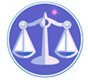 【更新】2017/7/16【編輯著作權者】黃婉玲（建議使用工具列-->檢視-->文件引導模式/功能窗格）（參考題庫~本文只收錄部份頁面,且部份無法超連結其他位置及檔案）《《航政法規申論題庫彙編》共14單元》》【其他科目】。S-link123總索引。01警察&海巡考試。02司法特考&專技考試。03公務人員考試　　　　　　　　　　　　　　　　　　　　　　　　　　　　　　　　　　　　　　　　　　　回目錄（1）>>回首頁>>102年(1)10201。（1）102年專門職業及技術人員特種考試。甲種引水人102年專門職業及技術人員高等考試驗船師、引水人、第一次食品技師考試、高等暨普通考試消防設備人員考試、普通考試地政士、專責報關人員、保險代理人保險經紀人及保險公證人考試試題【等別】高等考試【類科】甲種引水人（基隆港、臺中港、高雄港）【科目】航政法規（包括引水法規、、國際海上避碰規則、當地港航規章）【考試時間】2小時　　一、引水人執行領航業務之積極及消極資格條件為何？（20分）　　二、請說明引水人辦事處之功能，及其存在之必要性。（20分）　　三、請依商港法及其子法，說明我國執行港口國管制之相關規定。（20分）　　四、請依及其子法，說明主管機關對港區安全之職掌有那些？（20分）　　五、船舶航行在能見度受限水域時，應採那些措施？（20分）　　　　　　　　　　　　　　　　　　　　　　　　　　　　　　　　　　　　　　　　　　　回目錄（1）>>回首頁>>100年(1)10001。（1）100年專門職業及技術人員特種考試。甲種引水人100年專門職業及技術人員高等考試引水人考試試題80120【等別】高等考試【類科】甲種引水人（基隆港、臺中港、高雄港、麥寮港）【科目】航政法規（包括引水法規、、國際海上避碰規則、當地港航規章）【考試時間】2小時　　一、請依引水法說明，引水人應如何與被引領船舶之船長或船舶所有人互動，以安全完成引水任務。如果有爭執時，應如何處理？（20分）　　二、商港管理機關對商港區域內之沉船、漂流物等之打撈或移除有那些義務或責任？對商港區域外航道之沉船、漂流物等，其義務或責任是否相同？（20分）　　三、請說明應如何決定被引領船舶之安全速度。（20分）　　四、在引領船舶入出港口時會有那些碰撞危機？各應採何種避碰措施？（20分）　　五、在何種狀況下，船長得拒絕引水人引領其船舶？引水人得拒絕引領該船舶？（20分）。。各年度考題。。106年(1)。104年(1)。102年(1)。100年(1)。98年(1)。96年(1)。94年(3)。92年(4)。91年(1)。。各年度考題。。106年(1)。104年(1)。102年(1)。100年(1)。98年(1)。96年(1)。94年(3)。92年(4)。91年(1)。。各年度考題。。106年(1)。104年(1)。102年(1)。100年(1)。98年(1)。96年(1)。94年(3)。92年(4)。91年(1)（1）專門職業及技術人員特種考試。甲種引水人。106年。104年。102年*。100年。98年。96年。94年。92年（2）公務人員升官等考試。薦任升官等。港灣管理。94年。92年（3）公務人員升官等考試。薦任升官等。海運管理。94年。92年（4）公務人員升官等考試。簡任升官等。交通行政。92年（5）公務人員升官等考試。委任升等考試。交通技術。91年